Сумська міська радаВиконавчий комітетРІШЕННЯвід                              №       У зв’язку з проведенням конкурсу з перевезення пасажирів на міських автобусних маршрутах загального користування в м. Суми, відповідно до Закону України «Про автомобільний транспорт», постанови Кабінету Міністрів України від 03 грудня 2008 року № 1081 «Про затвердження Порядку проведення конкурсу з перевезення пасажирів на автобусному маршруті загального користування» та рішення виконавчого комітету Сумської міської ради від 12.12.2017 року № 689  «Про проведення конкурсу з перевезення пасажирів на міських автобусних маршрутах загального користування в м. Суми», керуючись статтею 40 Закону України «Про місцеве самоврядування в Україні», виконавчий комітет Сумської міської радиВИРІШИВ:         1. Увести в дію рішення конкурсного комітету з перевезення пасажирів на міських автобусних маршрутах загального користування в м. Суми, оформленого протоколом № 01-18 засідання конкурсного комітету з проведення конкурсу на перевезення пасажирів на міських автобусних маршрутах загального користування в м. Суми від 20 березня 2018 року (додається).        2. Відділу транспорту, зв’язку та телекомунікаційних послуг (Яковенко С.В.) підготувати та надати на підпис міському голові договори з переможцями конкурсу.          3.  По  об’єкту   конкурсу   № 4   маршрут   № 25   «Добровільна – Інтернаціоналістів» договір з ТОВ «СНД-АВТОТРАНС» укласти на 1 рік.      4. Рішення набирає чинності з моменту оприлюднення.      5.   Організацію виконання даного рішення покласти на заступника міського голови  згідно з розподілом обов’язків.Міський голова								       О.М. ЛисенкоЯковенко С.В.Розіслати: Журбі О.І.,  Яковенку С.В.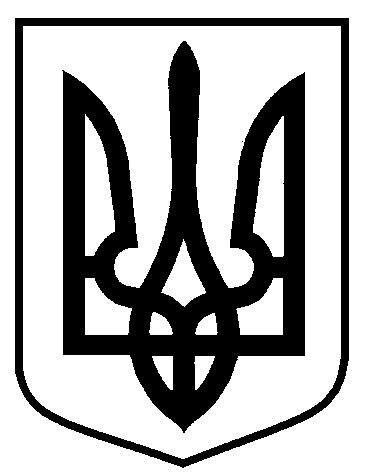                                                                                                                   Проект                                                                     оприлюднено«__» __________2018р.Про введення в дію рішення конкурсного комітету з перевезення пасажирів на міських автобусних маршрутах загального користування в м. Суми